プロジェクト アクション プラン テンプレート 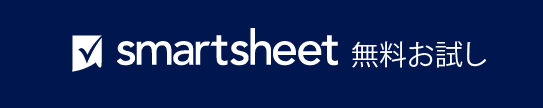 プロジェクト名プロジェクト名プロジェクト名プロジェクト名プロジェクト名プロジェクト名プロジェクト名プロジェクト名プロジェクト名プロジェクト名名前名前名前名前名前名前名前名前名前名前プロジェクト マネージャープロジェクト マネージャープロジェクト マネージャープロジェクト マネージャープロジェクト マネージャー今日の日付今日の日付今日の日付今日の日付今日の日付名前名前名前名前名前MM/DD/YYMM/DD/YYMM/DD/YYMM/DD/YYMM/DD/YY目標 1目標 1 とその説明目標 1 とその説明目標 1 とその説明目標 1 とその説明目標 1 とその説明目標 1 とその説明目標 1 とその説明目標 1 とその説明目標 1 とその説明目標 1 とその説明目標 1 とその説明アクションの説明担当者優先度ステータス開始開始終了必要なリソース望ましい結果備考備考アクションの説明名前中完了MM/DDMM/DDMM/DD説明高完了中保留中低進行中低完了高進行中中進行中中進行中低完了中保留中低進行中目標 2目標 2 とその説明目標 2 とその説明目標 2 とその説明目標 2 とその説明目標 2 とその説明目標 2 とその説明目標 2 とその説明目標 2 とその説明目標 2 とその説明アクションの説明担当者優先度ステータス開始終了必要なリソース望ましい結果備考アクションの説明名前中完了MM/DDMM/DD説明高完了中保留中低進行中低完了高進行中中進行中中進行中低完了中保留中低進行中目標 3目標 3 とその説明目標 3 とその説明目標 3 とその説明目標 3 とその説明目標 3 とその説明目標 3 とその説明目標 3 とその説明目標 3 とその説明目標 3 とその説明アクションの説明担当者優先度ステータス開始終了必要なリソース望ましい結果備考アクションの説明名前中完了MM/DDMM/DD説明高完了中保留中低進行中低完了高進行中中進行中中進行中低完了中保留中低進行中目標 4目標 4 とその説明目標 4 とその説明目標 4 とその説明目標 4 とその説明目標 4 とその説明目標 4 とその説明目標 4 とその説明目標 4 とその説明目標 4 とその説明アクションの説明担当者優先度ステータス開始終了必要なリソース望ましい結果備考アクションの説明名前中完了MM/DDMM/DD説明高完了中保留中低進行中低完了高進行中中進行中中進行中低完了中保留中低進行中目標 5目標 5 とその説明目標 5 とその説明目標 5 とその説明目標 5 とその説明目標 5 とその説明目標 5 とその説明目標 5 とその説明目標 5 とその説明目標 5 とその説明アクションの説明担当者優先度ステータス開始終了必要なリソース望ましい結果備考アクションの説明名前中完了MM/DDMM/DD説明高完了中保留中低進行中低完了高進行中中進行中中進行中低完了中保留中低進行中免責条項Smartsheet がこの Web サイトに掲載している記事、テンプレート、または情報などは、あくまで参考としてご利用ください。Smartsheet は、情報の最新性および正確性の確保に努めますが、本 Web サイトまたは本 Web サイトに含まれる情報、記事、テンプレート、あるいは関連グラフィックに関する完全性、正確性、信頼性、適合性、または利用可能性について、明示または黙示のいかなる表明または保証も行いません。かかる情報に依拠して生じたいかなる結果についても Smartsheet は一切責任を負いませんので、各自の責任と判断のもとにご利用ください。